ТЕХНИЧЕСКОЕ ЗАДАНИЕна поставку ламп спортивного освещенияСрок поставки – в течении 30 дней с момента заключения договора.Заместитель Генерального директора по производству - Главный инженер                                                         ________________ А.Н.ПавливГлавный энергетик           			                                     ________________И.Ю. Кондратьев№Наименование Характеристики1HQI-T 1000/DЛампы PWERSTAR® HQI®-T 2HQI-T 2000/D/IЛампы PWERSTAR® HQI®-T, без устройства зажигания3HQI-TS 2000/D/SКороткодуговые лампы PWERSTAR® HQI®-TSОбозначение для заказаНомер заказа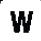 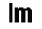 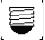 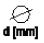 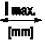 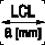 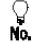 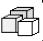 Лампы PWERSTAR® HQI®-TЛампы PWERSTAR® HQI®-TЛампы PWERSTAR® HQI®-TЛампы PWERSTAR® HQI®-TЛампы PWERSTAR® HQI®-TЛампы PWERSTAR® HQI®-TЛампы PWERSTAR® HQI®-TЛампы PWERSTAR® HQI®-TЛампы PWERSTAR® HQI®-TЛампы PWERSTAR® HQI®-THQI-T 1000/D4050300015323100085000E407634522016Обозначение для заказаНомер заказаЛампы PWERSTAR® HQI®-T, без устройства зажиганияЛампы PWERSTAR® HQI®-T, без устройства зажиганияЛампы PWERSTAR® HQI®-T, без устройства зажиганияЛампы PWERSTAR® HQI®-T, без устройства зажиганияЛампы PWERSTAR® HQI®-T, без устройства зажиганияЛампы PWERSTAR® HQI®-T, без устройства зажиганияЛампы PWERSTAR® HQI®-T, без устройства зажиганияЛампы PWERSTAR® HQI®-T, без устройства зажиганияЛампы PWERSTAR® HQI®-T, без устройства зажиганияЛампы PWERSTAR® HQI®-T, без устройства зажиганияHQI-T 2000/D/I40503000154462000180000E4010043026524Обозначение для заказаНомер заказаКороткодуговые лампы PWERSTAR® HQI®-TSКороткодуговые лампы PWERSTAR® HQI®-TSКороткодуговые лампы PWERSTAR® HQI®-TSКороткодуговые лампы PWERSTAR® HQI®-TSКороткодуговые лампы PWERSTAR® HQI®-TSКороткодуговые лампы PWERSTAR® HQI®-TSКороткодуговые лампы PWERSTAR® HQI®-TSКороткодуговые лампы PWERSTAR® HQI®-TSКороткодуговые лампы PWERSTAR® HQI®-TSКороткодуговые лампы PWERSTAR® HQI®-TSHQI-TS 2000/D/S40503002716822000200000кабель3618793210